Publicado en Madrid el 10/07/2019 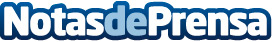 Consejos de Sprout World para actividades offline (y ecológicas) este verano con hijosCon la llegada de las vacaciones de verano aumenta exponencialmente el tiempo de ocio de los niños en casa. Ya sea con los padres, con los abuelos o incluso de campamentos, son muchas las horas que hay que rellenar con actividades y entretenimiento. Sprout World es el fabricante del primer lápiz plantable y tiene unos consejos para un verano eco friendly con niñosDatos de contacto:Sprout World605065567Nota de prensa publicada en: https://www.notasdeprensa.es/consejos-de-sprout-world-para-actividades Categorias: Nacional Educación Entretenimiento Ecología Consumo Ocio para niños Personas Mayores http://www.notasdeprensa.es